Estado do Rio Grande do Sul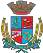 Câmara de Vereadores de Getúlio VargasBoletim Informativo Nº. 038/2016Sessão Ordinária do dia 20 de outubro de 2016, às 18h30min, realizada na sede do Poder Legislativo, na Sala das Sessões Engenheiro Firmino Girardello, sob a Presidência do Vereador Vilmar Antonio Soccol, Secretariado pelo Vereador Jeferson Wilian Karpinski, 1º Secretário, com presença dos Vereadores: Amilton José Lazzari, Aquiles Pessoa da Silva, Daniel Fernandez, Dinarte Afonso Tagliari Farias, Elgido Pasa, Eliton José Andretta, e Nilton Scariot.
PROPOSIÇÕES EM PAUTA Requerimento n.º 005/16, de 17-10-2016 - Vereador Vilmar Antônio Soccol - Sugere a Mesa Diretora que realize homenagem aos 50 anos de atuação da Companhia Riograndense de Saneamento – CORSAN - em nosso Estado.APROVADO POR UNANIMIDADEProjeto de Lei n.º 108/16, de 18-10-2016 - Executivo Municipal – Retifica a tabela dos Cargos em Comissão e Funções Gratificadas das Leis Municipais n.º 4.556/13, 4.620/13, 4.718/13 e 4.780/14.APROVADO POR UNANIMIDADEIndicação n.º 010/16, de 13-10-2016 - Vereador Daniel Fernandez - Sugere ao Legislativo Municipal a digitalização e publicação no site da Câmara de Vereadores de todas as atas das sessões, disponíveis no acervo desta Casa Legislativa.APROVADO POR UNANIMIDADECOMUNICADOSA Câmara de Vereadores está atendendo em turno único. O horário de atendimento ao público é das 7h30min às 13h30min, sem interrupção ao meio dia. No mês de outubro a próxima Sessão Ordinária será realizada no dia 27 às 18h30min, na Sala das Sessões Engenheiro Firmino Girardello, na Câmara de Vereadores. As Sessões de novembro serão nos dias, 3, 10 e 17, no mesmo horário e local.Para maiores informações acesse:www.getuliovargas.rs.leg.brGetúlio Vargas, 26 de outubro de 2016.Vilmar Antonio SoccolPresidência